A Letter from the TrenchesImagine you are a young Canadian soldier sent to fight on the Western Front during World War One. Describe your experiences in the trenches in a letter to someone you miss back home in Lindsay. 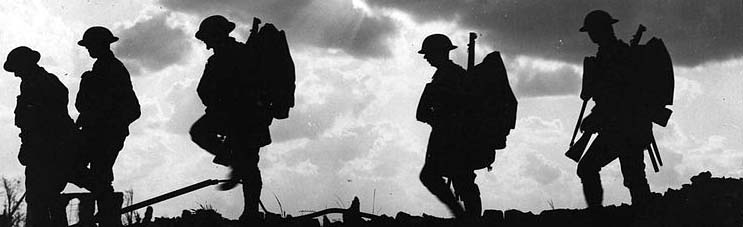 